Третий архитектурный конкурс студенческих работ «Универсальный дизайн 2017». 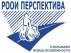 Приложение №1 ТЕХНИЧЕСКОЕ ЗАДАНИЕ К КОНКУРСУ ТРЕБОВАНИЯ К КОНКУРСНЫМ РАБОТАМ Конкурсный проект предоставляется в виде презентации в формате PDF, без указания авторства** внутри презентаций, и дополнительно - в виде отдельных изображений формата JPG (разрешение 300 dpi). Название каждого файла проекта (презентация, пояснительная записка, изображения) должно включать в себя: название команды/проекта, ВУЗ, город, ФИО членов команды. К проектам отдельно прилагается заполненная анкета участника с указанием имен и контактов всех участников, заявленных в качестве соавторов, и макет. 1.1 	Проект должен содержать: Планы, разрезы и фасады в масштабе 1:100 (все чертежи должны иметь главные осевые размеры); 3D визуализация или рисунки (не менее 4-х).; Генплан с ландшафтным дизайном территории в масштабе 1:200 или 1:100 (для номинации «Адаптация парков» и если таковой имеется);  Дополнительные материалы по желанию автора;Макет (по желанию команды) - предоставляется в виде фотографий. Финалисты представят свои макеты, выполненные из картона, пластика и других материалов, на выставке в рамках финала конкурса. 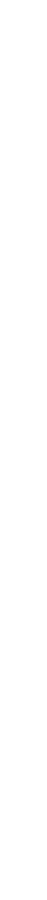 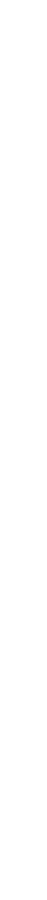 Проект, предоставленный на конкурс, должен отвечать требованиям СНиП, действующим территориальным нормам тех регионов, для которых создан проект. Площадь объекта, его размеры и функциональное назначение принимаются по усмотрению команды. Критерии оценки:Выполнение всех принципов Универсального дизайнаОригинальность проектаРеализуемость проекта (стоимость)Возможность тиражированияУчет региональных особенностейПредоставление полного пакета документовТребования к пояснительной записке: Пояснительная записка в формате .doc предоставляется к отборочному туру. Записка обязательно должна содержать следующую информацию: площадь и назначение; отличительные черты проекта с точки зрения команды;описание проекта;название ВУЗа, ФИО участников команды.Примечания: ** НЕ ДОПУСКАЕТСЯ УКАЗАНИЕ АВТОРСТВА ВНУТРИ PDF-ПРЕЗЕНТАЦИЙ РООИ «Перспектива»     universaldesign@perspektiva-inva.ru   8 916 968 70 62  Дмитрий Радюк Подробнее о Конкурсе https://perspektiva-inva.ru/universaldesign/